PROPOSALINNOVATION AWARD 2017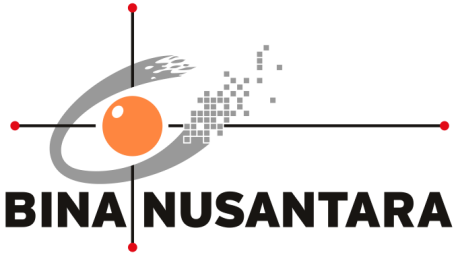 <Judul/Title>PENGESAHAN PROPOSAL (PROPOSAL APPROVAL)INNOVATION AWARD 2016BINA NUSANTARAJakarta, <Date>, <Month>, <Year>*) minimal Binusian level 13RINGKASAN PROYEK(PROJECT SUMMARY)<Tidak melebihi 100 kata, ketik dengan jarak baris 1 spasi, latar belakang, rumusan masalah, tujuan dan manfaat><Not more than 100 words, type with 1 space, Background of the project, Problem Statement, Goal and Benefit >………………………………………………………………………………………………………………………………………………………………………………………………………………………………………………………………………………………………………………………………………………………………………………………………………………………………………………………………………………………………………………………………………………………………………………………………………………………………………………………………………………………………………………………………………………………………………………………………………………………………………………………………………………………………………………………………………………………………………………Keyword  : …………………………………………………………PENDAHULUAN(INTRODUCTION) Latar Belakang Proyek (Background of the project)<Penjelasan kondisi saat ini dan kondisi yang diinginkan><Explanation of the current condition and desired condition>……………………………………………………………………………………………………………………………………………………………………………………………………………………………………………………………………………………………… Rumusan Masalah (Problem Statement)<Gap kondisi saat ini dan kondisi yang diinginkan><The gap between current condition and desired condition>……………………………………………………………………………………………………………………………………………………………………………………………………………………………………………………………………………………………… Tujuan dan Manfaat (Goal and Benefit)………………………………………………………………………………………………………………………………………………………………………………………………………………………………………………………………………………………………Rencana Penerapan Proyek (Project Implementation Plan)Perkiraan Efisiensi Sumber Daya (Resource Efficiency Estimation) Sebelum (Before):………………………………………………………………………………………………………………………………………………………………………………………………………………………………………………………………………………………………Setelah (After):………………………………………………………………………………………………………………………………………………………………………………………………………………………………………………………………………………………………ROI:………………………………………………………………………………………………………………………………………………………………………………………………………………………………………………………………………………………………STUDI PUSTAKA (LITERATURE STUDY)(diambil dari buku, artikel, laporan penelitian atau studi banding)<taken from books, articles, research reports or comparative studies><Sub Judul / Sub Chapter>………………………………………………………………………………………………………………………………………………………………………………………………………………………………………………………………………………………………………………………………………………………………………………………………………………………………………………………………………………………………………………………………………………………………………………………………………………………………<Sub Judul / Sub Chapter >………………………………………………………………………………………………………………………………………………………………………………………………………………………………………………………………………………………………………………………………………………………………………………………………………………………………………………………………………………………………………………………………………………………………………………………………………………………………< Sub Judul / Sub Chapter >………………………………………………………………………………………………………………………………………………………………………………………………………………………………………………………………………………………………………………………………………………………………………………………………………………………………………………………………………………………………………………………………………………………………………………………………………………………………< Sub Judul / Sub Chapter >………………………………………………………………………………………………………………………………………………………………………………………………………………………………………………………………………………………………………………………………………………………………………………………………………………………………………………………………………………………………………………………………………………………………………………………………………………………………< Sub Judul / Sub Chapter >………………………………………………………………………………………………………………………………………………………………………………………………………………………………………………………………………………………………………………………………………………………………………………………………………………………………………………………………………………………………………………………………………………………………………………………………………………………………IMPLEMENTASI PROYEK(PROJECT IMPLEMENTATION)Langkah Pelaksanaan Proyek (Project Activity)<penjelasan alur dan tahapan kerja dari project inovasi><explanation of the stages of work flow and project innovation>………………………………………………………………………………………………………………………………………………………………………………………………………………………………………………………………………………………………………………Perkiraan Biaya Proyek (Project Cost Estimation)………………………………………………………………………………………………………………………………………………………………………………………………………………………………………………………………………………………………………………Ukuran Keberhasilan Proyek (Project Indicator)………………………………………………………………………………………………………………………………………………………………………………………………………………………………………………………………………………………………………………Perkiraan Dampak Proyek (Estimated Project Impact)Dampak Positif (Positive Impact)………………………………………………………………………………………………………………………………………………………………………………………………………………………………………………………………………………………………………………Dampak Negatif / Resiko (Negative Impact)………………………………………………………………………………………………………………………………………………………………………………………………………………………………………………………………………………………………………………DAFTAR PUSTAKA(REFERENCE)<Pengarang, tahun, judul, kota dan penerbit, link url><Author, year, title, city and publisher, url link>…………………………………………………………………………………………………………………………………………………………………………………………………………………………………………………………………………………………………………………………………………………………………………………………………………………………………………………………………………………………………………………………………………………………………………………………………………………………………………………………………………………………………………………………………………………………………………………………………………………………………………………………………………………………………………………………………………………………………………………………………………………………………………………………………………………………………………………………………………………………………………………………………………………………………………………LAMPIRAN(APPENDIX)A.1 <Judul Lampiran / Titles of Appendix>(kuesioner, gambar / foto, dokumen tambahan yang berhubungan dengan projek)(questionnaires, pictures / photos, additional documents related to the project)1.Judul Proyek(Project title):........................................................... ....................................................................................................................................... ....................................................................................................................................... ....................................................................................................................................... ....................................................................................................................................... ....................................................................................................................................... ............................................................................2.Kategori(Category):Art & DesignBuilding & Environment Business & ManagementHumanioraScience & TechnologyTeaching & LearningOther: ............................................................................................Other: ............................................................................................3.Nama Tim(Team Name):........................................................... ....................................................................................................................................... ............................................................................4.Anggota Tim(Team members):Mengetahui,Team Leader(……………………………………..)(……………………………………..)Direct Supervisor *No.Aktivitas (Activity)Bulan (Month)Bulan (Month)Bulan (Month)Bulan (Month)Bulan (Month)Bulan (Month)Bulan (Month)Bulan (Month)Keluaran (Output)No.Aktivitas (Activity)MeiJunJulAugSepOctNovDecKeluaran (Output)